Y5 Puberty and Hygiene LearningDear Parents, As part of the Science and PHSE National Curriculum we will be teaching puberty and hygiene this half term.  The aim of the sessions on puberty is:To describe the changes as humans develop to old age. This includes supporting children to understand the physical and emotional changes that will happen to them. Throughout the sessions the children will be encouraged to respect themselves and others enabling them to move with confidence from childhood into adolescence.  Girls and boys will be separated during this teaching process to ensure learning is appropriate to their physical and emotional changes.We find it helpful to let you know that this learning is taking place in school and whilst we are happy to answer children’s questions, it is widely agreed that parents have a key role to play in the children’s education around puberty and should your child have any questions or worries they are able to talk to you.Should you wish to ask any questions, please do not hesitate to contact us.Yours SincerelyThe Y5 TeachersMrs Tweddle, Miss Ramshaw, Miss Kernan, Miss Nichols and Miss Brown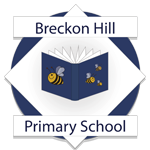 Breckon Hill Primary SchoolBreckon Hill RoadMiddlesbroughTS4 2DSTel: 01642 243044Headteacher: Mrs J Smithe-mail: contact@breckonhillprimary.co.ukwebsite: www.breckonhillprimary.co.uk